МИНИСТЕРСТВО ОБРАЗОВАНИЯ РЕСПУБЛИКИ БЕЛАРУСЬ
      ГОСУДАРСТВЕННОЕ УЧРЕЖДЕНИЕ ОБРАЗОВАНИЯ
«Средняя школа  №20 г. Барановичи»Архетипический концепт «предательство» в романе В. Бычкова «Везунчик»                                        Секция «Литературоведение»                                                                             Выполнила:                                                                             Ломонос Анна Николаевна,                                                                             учащаяся 10 «Б» классаНаучный руководитель:учитель 1 категорииСизова Эмма Алексеевна                                        Барановичи 2022г.                                ОГЛАВЛЕНИЕВВЕДЕНИЕ………………………………………………………………2Глава 1.Понятие архетипического концепта в современномнаучном знании…………………………………………………………..41.1.Архетипический концепт «предательство» как социально-нравственное явление…………………………………..51.2.Предательство в истории……………………………………… ….   6  1.3.Архетипический концепт  «предательство» в художественной литературе………………………………………………………………..7
Глава 2.Архетипическийконцепт «предательство» вромане В. Бычкова «Везунчик»……………………………………………………………….9ЗАКЛЮЧЕНИЕ……………………………………………… ………….14	СПИСОК ИСПОЛЬЗОВАННОЙ ЛИТЕРАТУРЫ……………………..15	ПРИЛОЖЕНИЕ………………………………………………… ……….16                                             Введение                    Обращение к теме нашей работы обусловлено ее актуальностью: 2022 г. в Республике Беларусь объявлен годом Исторической памятиУказом  ПРЕЗИДЕНТА РЕСПУБЛИКИ БЕЛАРУСЬ от 1 января 2022 г. № 1, согласно которому «в целях формирования объективного отношения общества к историческому прошлому, сохранения и укрепления единства белорусского народа 2022 год в Беларуси объявлен Годом исторической памяти» (Приложение А). Стакой инициативой выступил Глава государства во время традиционного новогоднего обращения к жителям нашей страны. Вторая причина:противостояние реабилитации нацизма в наше время, искажению и пересмотру значения подвига советского народа в Великой Отечественной войне и ее итогов, а также поддержка обращения Республики Беларусь в международные организации с целью признать военным преступлением геноцид белорусского народа в годы Великой Отечественной войны. Третья причина-в 2022 г. исполнилось 80 лет со дня трагедии в д. Борки Могилевской области, где происходят события исследуемого нами романа.15 июня 1942 года тампогибло 1800 человек.               Перечисленные причины определили проблему нашего исследования. Она заключается в том, чтобы ответить на вопрос: к каким историческим периодам, героям и антигероям, с какой целью обратился автор, как архетипический концепт «предательство»раскрывается в романе В. Бычкова «Везунчик», как показанего глубинный смысл и вневременная актуальность.               Наша исследовательская работа имеет практическую направленность, ее материал можно использовать на уроках русского языка и литературы, истории, при проведении дискуссий, круглых столов, конференций, классных и информационных часов, в воспитательных мероприятиях патриотической направленности.           В ряду концептов выделяются архетипические, имеющие вневременные и вненациональные специфические характеристики, одним из таких является концепт «предательство».         Цель работы: создание модели архетипического концепта «предательство» и его комплексноеописание,характеристика концепта «предательство» как архетипическогона примере романа В. Бычкова «Везунчик»,создание ментальной карты и буктрейлера по роману и размещение в интернете.         Для достижения поставленных целей были решены следующие задачи: изучить научную и художественную литературу по теме исследования, дать определение понятия «архетипический концепт «предательство», раскрыть его социально-нравственный смысл через исторические и литературные образы, построить модель концепта «предательство», выявить его признаки в романе В.Бычкова «Везунчик».     Объект исследования - роман В.Бычкова«Везунчик».      Предмет исследования - признаки архетипического концепта «предательство» в романе.           Методологическую и теоретическую основу нашего исследования составляют работы К. Юнга, Д.С. Лихачева, Е. М. Мелетинского.          Мы предположили, что на протяжении существования литературытема предательства и предателей находит свое отражение регулярно, особенно тогда, когда авторы обращаются к судьбоносным для народов и государств историческим событиям и раскрывают ее в ярких  сюжетах и образах. Такие произведения являются осмыслением, напоминанием о забытых страницах истории, ее героях и изменниках, образцом дляподражания первым, привитием чувства ненависти и презрения ко вторым, призывом помнить о силе исторической памяти для того, чтобы не разрушать единство народа и воспитывать в каждом поколении морально-нравственный стержень.         В работе использовались следующие методы: теоретический и практический анализ научной и художественной литературы,анализ полученных данных, апробация полученных результатов на уроках русской литературы, истории, на классных и информационных часах, во  внеклассных мероприятиях, экскурсиях.         Новизна нашего исследования заключается в том, что оно проведено на основе созданного нами теоретического комплекса архетипического концепта «предательство» и краеведческого материала, который стал основойисследуемого современного литературного произведения.      Наш вклад в исследование данной темы заключается в рассмотрении ее в историко-литературномаспекте, в привитии интереса к русскому языку и литературе, в показе через яркие литературные произведенияпричин и последствий предательства, значениясилы духовно-нравственной ценности «историческая память».Глава 1.Понятие архетипического  концепта «предательство» в современном научном знании      В современной лингвистике есть направление, которое помогает понять соотношение языка и мышления. Этим занимается когнитивная лингвистика.Ключевой единицей когнитивной лингвистики является концепт. Впервые термин «концепт» был введен еще в 1928 г. С.А. Аскольдовым.Он определяет концепт как «заместительмножества предметов одного и того же порядка»[1,с.8]. Макросистема – это литература. Микросистема – концепт. В русском языке слово «концепт» возникает как транслитерация латинского «conceptus» - «понятие, зачатие» (от глагола «concipere» — зачинать)[2,с.76]. Концепт в отличие от понятия не только мыслится, но и переживается, он расширяет значение слова, оставляет возможности для домысливания, создания эмоциональной ауры слова. Внутреннее содержание концепта – это совокупность смыслов слова.Структура концепта сложнее и многограннее лексического значения слова, в него входит всё содержание понятия, этимология, ассоциативный ряд, оценочная и эмоционально-экспрессивная лексика.         Структуру концепта можно представить в виде круга, состоящего из ядра и ассоциативного поля, включающего разные слои. Ядро концепта – основное значение, зафиксированное в словарях,это минимальная единица человеческого опыта, выражающаяся с помощью слова.Ядро окружают ассоциативные слои.        Архетипический концепт относится к древнейшим представлениям человека, в основании его находится система установок и поведенческих реакций, не зависимо от национальной или расовой наследственности. Архетипический концепт «предательство» присутствует в языках всех народов мира, он представлен  в таких понятиях, как: betrayal (англ.), verrat (нем.), tradimento (ит.), perfidiae (лат.), предателство (болг.), zdrada (польск.), зрада (укр.), zrada (чеш.), предавство (макед.), npoaía (греч.), izdaja (словен.), издала (серб.), petollisuus (фин.), traiäo (порт.), traición (испан.), forraderi(норвеж.), verraad (нидерл.), svik (исл.), bradóireacht (ирл.), ihanet (тур.), аи (араб.), hainlik (татар.), чыккынчылык (киргиз.)[3,с.118]. В толковом словаре В. Даля предательство определяется через ряд синонимических понятий: измена, вероломство, крамола, лукавство, душепродавство[4, с.98].Предать,-да́м, -да́шь, -да́ст, -дади́м, -дади́те, -даду́т; прош. пре́дал, -ла́, -ло; повел. преда́й; прич. прош. преда́вший; прич. страд. прош. пре́данный, -дан, -а́ и -а, -осов., перех. (несов., предавать).1. Изменнически выдать, вероломно отдать во власть, распоряжение кого-л. .2. Устар. Отдать в чье-л. распоряжение, вверить кому-, чему-л. . 3. Подвергнуть какому-л. действию, привести в какое-л. состояние. Предать гласности. Предать забвению. Предать суду. Предать казни. Предать осмеянию. Предать смерти.Предать анафеме см. анафема.4.Предать земле кого — похоронить.5.Предать огню и мечу — уничтожить с беспощадной жестокостью.Фразеологизмы и устойчивые сочетания: предать земле, предать огню, предать смерти. предать анафеме, предать огласке [4, с.99 ]. Таким образом, концепт – имя вещи или явления, которое закрепляется в сознании читателя, направлен на него, оно вневременное и вненациональные; архетипический концепт «предательство» относится к древнейшим представлениям человека; художественную литературу можно представить в виде системы архетипических концептов.1.1.Предательство  как социально-нравственное явлениеПредательство как социально-нравственное явление существовало во все времена. Масштабы его  зависят от двух взаимосвязанных факторов: от морально-нравственного состояния общества и отдельного человека и от конкретных жизненных условий, в которых существует  общество и оказывается конкретный человек. Предательство как социально-нравственный феномен — явление многогранное. Предательство или измена —сознательное нарушение клятвы, присяги или отклонение от принятых самим человеком, его ближайшим окружением или сообществом людей, в котором он проживает,  норм или ценностей, действия против этих норм и ценностей, отрицание их, их явное или скрытое отрицание.В социальном смысле предательство — это открытый или тайный отказ от участия в сообществе, членом которого является человек, он действует вопреки нормам и ценностям этого общества.Предательство может касаться отдельных лиц или сообщества, перед которым предатель имеет постоянные обязательства[5,с.96].Человек, совершивший предательство или измену, называется предатель, изменник, вероломец, крамольник, лукавый и облыжный человек, душепродавец[5,с.97].С точки зрения психологии,  предательство — это результат свободного выбора, основанного на измене самому себе, близким или всему обществу[5,с.98].Предательство -это один из наиболее отрицательно оцениваемых поступков.        Существуют различные уровни предательства и различные мотивы его совершения.По уровням можно выделить индивидуальный, групповой и общественный. Чтобы проступок стал предательством, необходимо, чтобы он затрагивал интересы больших социальных общностей. Чем большевеличина утраты, причиненнойобществупредательством, чем более  проступок предателя попирает общественно-нравственные нормы социума, тем больше оснований для формирования образа врага и тем быстрее  протекает процесс его формирования[5,с.98].Предательство существует во многих сферах жизни человека: в политике,в любви, в дружбе, в коммерческих отношениях, в семье, в коллективе.      Предательством  считаются следующие поступки: супружеская измена, оставление друга в беде,государственная измена, бросание родителями своих детей, апостасия (религиозное отступничество)[5,с.98].Степень глубины предательства определяют по тому, при каких обстоятельствах и с какой целью оно совершено. Так, например, деяния коллаборантов в годы Великой Отечественной войны дорого обошлись советскому народу, вызвали возмущение и осуждение всех граждан. Но особенно пострадали от их преступной деятельности белорусы, а также представители еврейского, польского и других народов. Первая причина предательства – эгоизм. Будучи эгоистом, человек в любой момент может предать кого угодно, он в своих решениях исходит исключительно из сиюминутной выгоды. Вторая причина-слабость. Слабые, во всех смыслах этого слова, люди, склонны к предательству. Отсутствие силы воли, слабый характер- из-за этого человек легко может пойти на предательство. Третья причина -неосознанность. Когда человек не понимает, что, почему и зачем предает, он может такое совершить, что сам потом будет этому не рад. Темапредательства всегда будет актуальна. История и художественная литература учат нас тому, как поступать можно, а как нельзя, объясняют на исторических примерах и художественных образах, почему нельзя предавать, какие последствия могут наступить для объекта и субъектов предательства. Предательство и предатель исторически неразрывно связаны.Таким образом, предательство как социально-нравственное явление существовало во все времена. Масштабы его зависят от морально-нравственного состояния общества и отдельного человека и от конкретных жизненных условий. Предательство как социально-нравственное явление многогранно. Предательство - сознательное нарушение клятвы, присяги или отклонение от принятых самим человеком, его ближайшим окружением или сообществом людей, в котором он проживает,  норм или ценностей, действия против этих норм и ценностей, отрицание их, их явное или скрытое отрицание, оно  существует во многих сферах жизни человека: в политике,в любви, в дружбе, в коммерческих отношениях.1.2.Предательство в истории      История людей есть история предательства. Брат веками шел на брата ради наследства отца, предавая родную кровь.Свой предавал своего, продавая в рабствосоплеменника. Люди предавали любовьради материальной выгоды, переходили на сторону врага, предаваяверу.С незапамятных времен предателей называют Иудой. Предав Христа, своего учителя, поняв глубину и бессмысленность этого деяния, Иуда покончил с собой. А до этого был Каин, предавший и убивший своего брата Авеля, Марк Юний Брут Цепион, князь А. М.  Курбский, гетман Мазепа и другие. Впервые понятие государственная измена в законодательстве России было закреплено в 1649 году. Предательство осуждалось всегда большинствомрелигий как грех и порицается морально-нравственными законами общества. С точки зрения историков, предателями могут считаться декабристы (нарушили присягу царю), император Александр I(не предотвратилубийство отца-императора Павла I), императрица Екатерина II(захватила трон у мужа Петра III) и другие государственные и политические деятели. Самым известным предателем периода Великой Отечественной войны был генерал А.Власов. В 20 веке появился синонимгосударственного предательства-коллаборационизм (от франц. collaboration — сотрудничество)[2, с.25]. Коллаборантами стали называть лиц, сотрудничавших с оккупантами в период 2-й мировой войны.Наказание за государственную измену обычно самое суровое, долгое время она каралась преимущественно смертной казнью. В наше время за серьёзные случаи государственной измены назначаются большие сроки заключения.Таким образом, история людей есть история предательства, предательство осуждалось во все времена как грех и порицается морально-нравственными законами общества, основными причинами предательства являются эгоизм, спасение своей жизни, страх смерти, жажда славы, различные обещания, данные противниками.1.2.Архетипический концепт «предательство» в художественной литературе         Проблема предательства в современной литературе поднимается авторами прежде всего в связи с военной тематикой. Русский народ издревле в пословицах и поговорках отражал эту тему, воспитывая в подрастающих поколениях чувства презрения, недоверия к предателям, предостерегая от них, тем самым выражая отношение к предательству, говоря от имени всего народа, от сотен поколений. Народ бережно отобрал и сохранил все лучшее, что имелось в старом арсенале пословиц. Взяв за основу старые пословицы о предательстве и предателях, советские люди создали свои, отразившие события Великой Отечественной войны как на фронте, так и в партизанском тылу.Втегодыв  русском УНТ появилось много пословиц и поговорок о предательстве и предателях, это говорит о том, что вновь народ столкнулся в годину лихолетья с этим явлением.        Приступая к исследованию, мы установили, что пословицы и поговорки времен Великой Отечественной войны о предательстве создавались на основе уже существующих по аналогии: «Черного кобеля не отмоешь добела»- «У предателя душа грязная - и мылом не отмоешь», «С волками жить – по-волчьи выть»- «Попал предатель в фашистскую стаю: лай не лай, а хвостом виляй». Мы проанализировали 62 образца и систематизировали их следующим образом:1 группа – пословицы об отношении народа к предательству- 26 пословиц (42%); 2 группа - о справедливом наказании за предательство-28 пословиц(45 %); 3 группа - о партизанской мести предателям-8 пословиц (13 %)[6,с.54-60].       Ядро концепта - понятие «предательство». Первый ассоциативный слой-действия и процессы, связанные с предательством. Второй- предметы, связанные с предательством. Третий– жертвы предательства. Четвертый– результаты предательства. Пятый– помещения, места, связанные с предательством. Шестой–субъект предательства. Седьмой ассоциативный слой – качества его личности. Восьмой – время совершения предательства. Девятый -  условия совершения предательства. Десятый -   мотивы предательства. Одиннадцатый – цели предательства. Двенадцатый - средства совершения предательства через понятия «слово», «поступок», «определенный тип поведения».Тринадцатый-объекты предательства.Четырнадцатый-субъекты предательства.Пятнадцатый-типы предателства.Шестнадцатый- концептосферы предательства. Семнадцатый- субъекты предательства. Таким образом, архетипичность концепта «предательство» подтверждается мировой художественной литературой; пословицы и поговорки, возникшие во время Великой Отечественной войны, основывались на фольклорном опыте народа, видоизменялись по аналогии с уже существующими, были созданы новые с целью выразить чувство ненависти и презрения к предательству и предателям; предательство- одна из основных тем произведений о Великой Отечественной войне. К этой теме обращаются писатели всегда, когда речь идет о необходимости сохранить верность нравственным принципам. А потому она вечна; перечитывая произведения русских писателей, мы пришли к выводу, что верность, преданность стране, любовь к Отечеству – залог мужества, чести, сохранения человеческого достоинства, а предательство – это трусость, преступления, позор. Глава 2 Архетипический концепт «предательство» в романе В. Бычкова «Везунчик»         Бычков (Бычков-Алтайский) Виктор Николаевич родился в Белоруссии 29 ноября 1953 г., его окружали люди, вынесшие все тяготы и лишения страшной войны, которая дважды прокатилась по его родной деревне Филиппковичи Гомельской области. Это край лесов и болот, партизанский край. Все разговоры взрослых были о войне. Его поколение с детства впитывало в себя рассказы партизан, живых участников тех событий, гордилось ими и очень сожалело, что они не смогли защитить наравне со взрослыми свою землю. В раннем детстве он играл со сверстниками в войну с настоящей винтовкой-трёхлинейкой, но она была без затвора. Из его семьи в войне участвовало пять человек:мама, бабушка, четверо двоюродных братьев и сестёр прошли через концлагерь.
Будущий писатель выбрал профессию военного: окончил военное училище на Украине, служил в разных гарнизонах Советского Союза, в Афганистане в Кандагаре, учился на заочном отделении Волгоградского педагогического университета на факультете иностранных языков, выбрав изучение немецкого языка. После распада СССР и Советской Армии уволился, остался жить на Алтае в городе Барнауле, окончил Васильковское ВАТУ, учился в Волгоградском педагогическом институте на факультете иностранных языков.В творчестве писателя есть детские сказки, цикл детских рассказов, повести, серия "взрослых" рассказов, он постоянно  публикуется в местной и региональной прессе [7, с.3].В Барнауле в 2012 году вышел роман в двух частях "Везунчик": взгляд на Великую Отечественную войну глазами двадцатидвухлетнего предателя-полицая Антона Щербича. Архетипический концепт «предательство» в данном произведении показан в период  с июня 1941 г. по лето 1944 года, с  временным «прыжком» в 1985г. и ретроспекциями в прошлое семьи Антона Щербича.        Анализ архетипического концепта «предательство» мы начали с заглавия романа, ведь оно является толчком к появлению у читателяинтереса к произведению. Автор вынес в заголовок то, что, с точки зрения его идеи, с нимне совпадает. Слова «везунчик» и «предатель» в ходеразвития сюжета очень информативны, они сходятся и расходятся, их роль завершаетсяв финале.Но одновременно вся его жизнь - одно предательство: себя, друзей, матери, односельчан, любимой, Родины, даже новых хозяев-нацистов.Да, Щербичу повезло - народ и закон его не покарали. Везение Антона проявилось и в том, что перед смертью он увидел постаревшую Феклу, взрослого сына, который носит фамилию матери и не узнал своего отца, могилы матери, Леонида Лосева. На этом везение  заканчивается: он скоропостижно умирает на пороге боркинского кладбища, его ограбил и бросил таксист (как и сам Щербич мародерствовал когда-то), его тело будет клевать ворон, как падаль в прямом и переносном смысле слова, а похоронят его под чужим именем, которое он поменял трижды. Таков финал предательства, что и показывает своим романом «Везунчик» Виктор Бычков.        Первый слой архетипического концепта «предательство» в романе: действия и процессы-всю жизнь везло Антону Щербичу (избежал службы в армии, выжил после бомбежки 22 июня 1941г. под Брестом, после покушений, избежал расстрела у партизан и суда в Бобруйске, скрылся на 40 лет, легкой смертью от сердечного приступа мгновенно умер на пороге боркинского кладбища).Ему постоянно везет: смерть обходит стороной. Его везение основано всегда на предательстве и смерти других людей. Все проступки, мысли, действия Щербича можно назвать одним словом - предательство. Он сознательно нарушил принятыеего окружением и обществом нравственные законы,уничтожил в себе все нравственные ценности, действовал против них, сначала скрытно(убийство Мани и Сони), а потом явно(начиная с 22 июня 1941 года до 1944г.).Предательство Щербича коснулось отдельных лиц (матери,Феклы, Лосевых, старого еврея, Петраковых, Марковны, Никифоровны, тети Веры и т.д.) – это индивидуальное предательство.Также его предательство относится и к групповому, ведь немало преступлений он совершил в составе группы полицаев.     Ядром архетипического концепта является основное значение слова «предательство».Первый ассоциативный слой -действия и процессы, связанные с предательством. Это измена Родине, преступления против человечности, подлость по отношению к верившим ему людям, убийства случайных людей, казни односельчан, пытки Феклы, избиения Лосевых, мародерство по дороге домой.Второй ассоциативный слой-это предметы, связанные с предательством Щербича: оружие, составленные им списки комсомольцев и членов семей солдат Красной Армии д.Борки, нож, огонь, льномялка, виселица. Третий ассоциативный слой- объекты предательства (женщина с ребенком, мать, тетя Вера, Булах, Лосевы, семья Петраковых, Марковна, Митрофановна,Лизонька,Даша,сын,Фекла, случайный прохожий, старый еврей).Четвертый слой-результаты предательства: ненависть и смерть случайных людей (женщина с ребенком после бомбежки, прохожий) и свидетелей его предательства (тетя Вера, Булах, Лосевы, Петраковы, сумасшествие матери, казни односельчан и соседей, партизан, взрослых и детей, увечье Феклы, насилие над Дашей), дважды смена имени и фамилии, скитание по стране после войны, бегство от закона, жизнь под чужими именами, и в итоге  скоропостижная смерть на родине, на пороге погоста.Пятый ассоциативный слой-помещения и места, связанные с предательством: хата Антона в д. Борки, хата Лосевых, вся деревня Борки, г. Бобруйск, близлежащие деревни, хата Феклы, партизанский отряд, комендатура, дом Антона и рынок в Бобруйске, леса и болота Беларуси, боркинское кладбище. Шестой слой-субъект предательства(Антон Щербич, он жеЕгор Булыгин, он же Ефим Стожков).Седьмой ассоциативный слой-качества личности субъекта предательства Антона Щербича: эгоизм, жестокость, агрессивность, жадность, мстительность, хитрость, ненависть, самоуверенность, цинизм, ярость, высокомерие, внутренняя пустота, недоверие.Восьмой ассоциативный слой-время совершения предательства: до войны, когда ему было 18 лет(история с Марией и теткой Соней), июнь 1941г.-июнь 1944 г. А к концу романа-вся жизнь Щербича- одно предательство: Родины, семьи, матери, друзей, любви, Феклы, сына, соседей, односельчан, Даши, своего народа, Родины, даже новых хозяев-нацистов.Девятый ассоциативный слой-условия совершения предательства - оккупация Беларуси нацистами. Десятый ассоциативный слой-мотивы, которыми руководствовался Щербич:жадность, страх, жажда власти над людьми. Одиннадцатый ассоциативный слой-цели предательства Антона: разбогатеть, вернуть отнятое Советской властью имущество деда, внушить страх и уважение односельчан. Двенадцатый ассоциативный слой-средства совершения действия: служба у нацистов, расстрелы, казни, нанесение увечий, грабеж, обман. Тринадцатый слой - объекты предательства:соседи, односельчане, мать, Фекла, сын, Митрофановна, Лизонька, Даша, Марковна, Старый еврей, Петраковы, Лосевы. Четырнадцатый слой- субъекты предательства: Петька Сидоркин, Марк  Захарович, Кирилл Прибытков, командир роты полицаев унтер-офицер  Белов, Петька Мухин. Пятнадцатый слой - типы предательства: индивидуальный, групповой, общественный, рациональный(выгода от возвращения отнятого наследства деда)и эмоциональный (ненависть к Советской власти за отнятые сады, технику, землю), абстрактный (размышления Антона о счастливой жизни при нацистах) и конкретный (поэтапный путь предательства Антона Щербича), универсальный (его путь -  это путь всех предателей во все времена) и этнический(пример предательства белорусов родной деревне Борки), общенациональный (гражданин СССР) и индивидуально-личностный(через внутренние монологи Антона Щербича). Шестнадцатый слой- типы поведения: пассивный (покорное выполнение приказов нацистов).  Щербич в историях с Ленькой Лосевым в детстве и юности, с Маней, бабкой Софьей не выражал публично свои мысли, эмоции, убеждения, говорил тихо и неуверенно, принимая на себя роль жертвы, чувствовал себя беспомощными и слабыми. Этопризнак неуверенности в себе, он не брал прилюдно на себя ответственность за свои действия (два поджога и убийства до войны, покушение на Леньку). В основе такого пассивного поведения Щербича лежал страх перед жизненными трудностями (призыв в армию, обвинение в мародерстве), страх выделиться из толпы и боязнь ответственности. Мы отметили  и ассертивный тип поведения Щербича: он всегда выражал  свои мысли и эмоции прямо и уверенно. Такой тип поведения характерен для людей, уверенных в себе. Антон отстаивает при оккупантах свои права и преодолевает все жизненные препятствия. Он знает, что ему нужно, и говорит об этом открыто людям, матери, самому себе во внутренних монологах. Щербич уважает только себя и не считается с мнениями окружающих.В образе главного антигероя романа мы отметили конкурентное поведение. Он воспринималлюдей, как потенциальных или реальных соперников (Ленька, полицаи, мать, тетка Вера, Булах, Карл Модестович). Это заставляло его бороться самыми жестокими способами с матерью, соседями, односельчанами, Булахом и с детских лет до финала романа соревноваться с Ленькой за более высокое место в подростковой компании, а потом при нацистах за власть и авторитет в деревне. Щербич нетерпелив, раздражителен, недоверчив, враждебно настроен ко всем людям. Мы отметили и другой тип поведения Щербича-девиантное. Его признаки проявилисьв отрицании всех общественных норм в жизни и проступках Щербича, которые затронули социальные и моральные, этические правила общения между людьми. Противоправный тип поведения Щербича выразился в нарушении действующего законодательства, но, к сожалению, по закону он не был наказан, хотя дважды стоял перед судом (в партизанском отряде и в Бобруйске).Тем самым в который раз подтвердил свое прозвище-везунчик. Автор романа много внимания уделил типам поведения Антона. Он изобразил все разнообразие поведенческих реакций, которые повлияли не только на положение в обществе и судьбу Щербича, но и привели окружающих его людей к стремлению уничтожить носителя такого явления, как предательство. Семнадцатый слой: концептосферы (микрогрупповые – ассоциативные поля, макрогрупповые–изображение предательства на всем протяжении романа).       В. Бычков показал через диалоги и внутренние монологи главного антигероя проявление в человеке зла, дав читателю возможность рассуждать над предположением, что агрессивность и враждебность невозможно исключить из поведения человека, т.к. они являются основами инстинкта выживания. Анализ и понимание поведенческих типов Антона Щербича позволили нам лучше понять не только определенного человека, но и общественные группы как прошлого, так и настоящего. Да, Щербичу повезло- народ и закон его не покарали, скорее всего, не испытывал он все эти годы и мук совести, а только страх, что его найдут и покарают.Везение Антона проявилось и в том, что перед смертью он увидел Феклу, взрослого сына, который носит фамилию матери и не знает такого отца, могилы матери, Леонида Лосева. И тут снова ему везет-мгновенная смерть на пороге боркинского кладбища. На этом его везение и заканчивается: его ограбил и бросил на пороге кладбища таксист (как и сам Щербич мародерствовал когда-то), его тело будут клевать вороны как падаль в прямом и переносном смысле слова, а похоронят его под чужим именем, которое стало третьим в его биографии. Предательство во всех его разновидностях сконцентрировано в главном антигерое романа - Антоне Ивановиче Щербиче, изменнике, вероломце, душепродавце.        Несмотря на то, что предательство-это один из наиболее отрицательно оцениваемых поступков,  первая реакция на предательство всегда некритична, эмоциональна (мать сначала не видит в сыне зверя, пытается вразумить его, объясняет ласково, по-матерински неприятие его поступков людьми: « На обман ты меня толкаешь, но что ни сделаешь ради родного сына, так и быть – возьму грех на душу, - добавила уже с порога мать»).[7,с.12] Этот вывод подтверждается любовью Феклы, руку которой он изуродовал в льномялке, чтобы узнать дорогу к партизанам.Даже узнав в раненом Антоне «боркинского душегуба», Марковна, Никифоровна, маленькая Лиза выхаживают его. Рациональное осмысление предательства направлено на выявление его причин и мотивов и иногда приводит к смягчению оценки совершенного действия, поэтому мать, Фекла, тетя Вера, Никифоровна и Марковна не могут поверить, что в их родном человеке может быть столько зла.Он совершил40 убийств, 6 фактов мародерства и грабежа, предательство соседей и партизан, разрушил жизни и семьи соседей и близких, участвовал в казнях мирных жителей.Из всего вышесказанного мы сделали следующие выводы:1. Ядро концепта–понятие «предательство». Первый ассоциативный слой-действия и процессы, связанные с предательством. Второй ассоциативный слой- предметы, связанные с предательством. Третий ассоциативный слой – жертвы предательства.Четвертый ассоциативный слой – результаты предательства. Пятый ассоциативный слой – помещения, места, связанные с предательством. Шестой ассоциативный слой –  субъект предательства. Седьмой ассоциативный слой – качества его личности.   Восьмой ассоциативный слой – время, связанное с предательством. Девятый -  условия совершения предательства. Десятый -   мотивы предательства. Одиннадцатый – цели предательства. Двенадцатый- средства совершения предательства через понятие «определенный тип поведения». Тринадцатый-объекты предательства. Четырнадцатый - субъекты предательства. Пятнадцатый -типы предательства. Шестнадцатый-типы поведения предателя. Семнадцатый –концептосферы предательства;2.Архетипический концепт «предательство» всеобъемлюще раскрыт на примере образа антигероя романа В. Бычкова «Везунчик» Антона Щербича;3.Анализ и понимание поведенческих типов Антона Щербича  позволили нам лучше понять не только определенного антигероя, но и  общественные группы как прошлого, так и настоящего.                                 ЗаключениеПодводя итог нашего исследования мы выяснили, что русская литература постоянно обращалась к теме предательства, пытаясь понять ее философский и нравственный смысл.Суммируя вышеизложенное, мы пришли  к заключению, что концепт «предательство»  следует причислить к классу архетипических концептов. Анализ составляющих концепта «предательство» в романе В. Бычкова доказал его архетипичность. Итогом нашей работы, посвященной исследованию изображения архетипического концепта «предательство» в романе В. Бычкова «Везунчик», является установлениеего признаков, понятийных, образных и оценочных компонентов концепта «предательство» в  романе. С целью установления основных признаков архетипических концептов были проанализированы основные подходы к изучению концептов. Русская литература постоянно обращалась и обращается к теме предательства, пытаясь понять ее философский и нравственный смысл.Предательство выявляет в каждом предателе его  настоящее лицо, обнажая личину, делает жизнь его и его жертв ужасной, преподавая каждый раз нравственный урок. Все вышесказанное в полной мере нашло отражение в исследованном нами романе.Времена настали другие, но проблемы остались те же: “в чем смысл жизни”, “что есть честь и что такое предательство”. Исследованный нами роман доказал, что люди, совершившие предательство и сам процесс предательства, разные, но суть и последствия остаются одинаковыми во все времена и у всех народов.Предательство-морально неправильное действие, оно делает человека жестоким, трусливым, презираемым  окружающими, одиноким, подлым, бесчеловечным. По итогам выполненного исследования мы сделали следующие выводы:1.В процессе подготовки к работе мы изучили научные и художественные произведения по теме исследования;2.Дали определение архетипического концепта «предательство»;3.Раскрыли его социально-нравственный смысл через исторические и литературные образы;4.Построили модель архетипического концепта «предательство»;5.Выявили его признаки в романе В. Бычкова «Везунчик».           СПИСОК ИСПОЛЬЗОВАННОЙ ЛИТЕРАТУРЫ1.Аскольдов, С.А. Концепт и слово/С. А. Аскольдов. - Москва: Наука, 2007.-44 с.2.Егорова, Т.В. Словарь иностранных слов современного русского языка/Т. В. Егорова. - Москва: Аделант, 2014.- 800с.3.Семенов, А.В. Этимологический словарь русского языка/А. В. Семенов.-Москва:«Юнвес», 2003.- 358 с.4.Даль В.И., Толковый словарь русского языка. Современная версия/В.И.Даль.-Москва: Эксмо - Пресс. Эксмо- Маркет,2003.-736с.5.Краткий философский словарь/ А. П. Алексеев,Г. Г. Васильев и др.; Под ред. А.П.Алексеева.-2-е изд., перераб. и доп.– Москва: ТК Велби, Изд-во Проспект,2004.-496с.6.Берсенева,Е.Г. Русские пословицы и поговорки/ Е.Г. Берсенева.- Москва:Центрполиграф,2010.-260 с.7.Бычков, В. Н. Везунчик/ В.Н. Бычков. - Барнаул: Фабула, 2012.-270 с.                                                                                                  ПРИЛОЖЕНИЕ А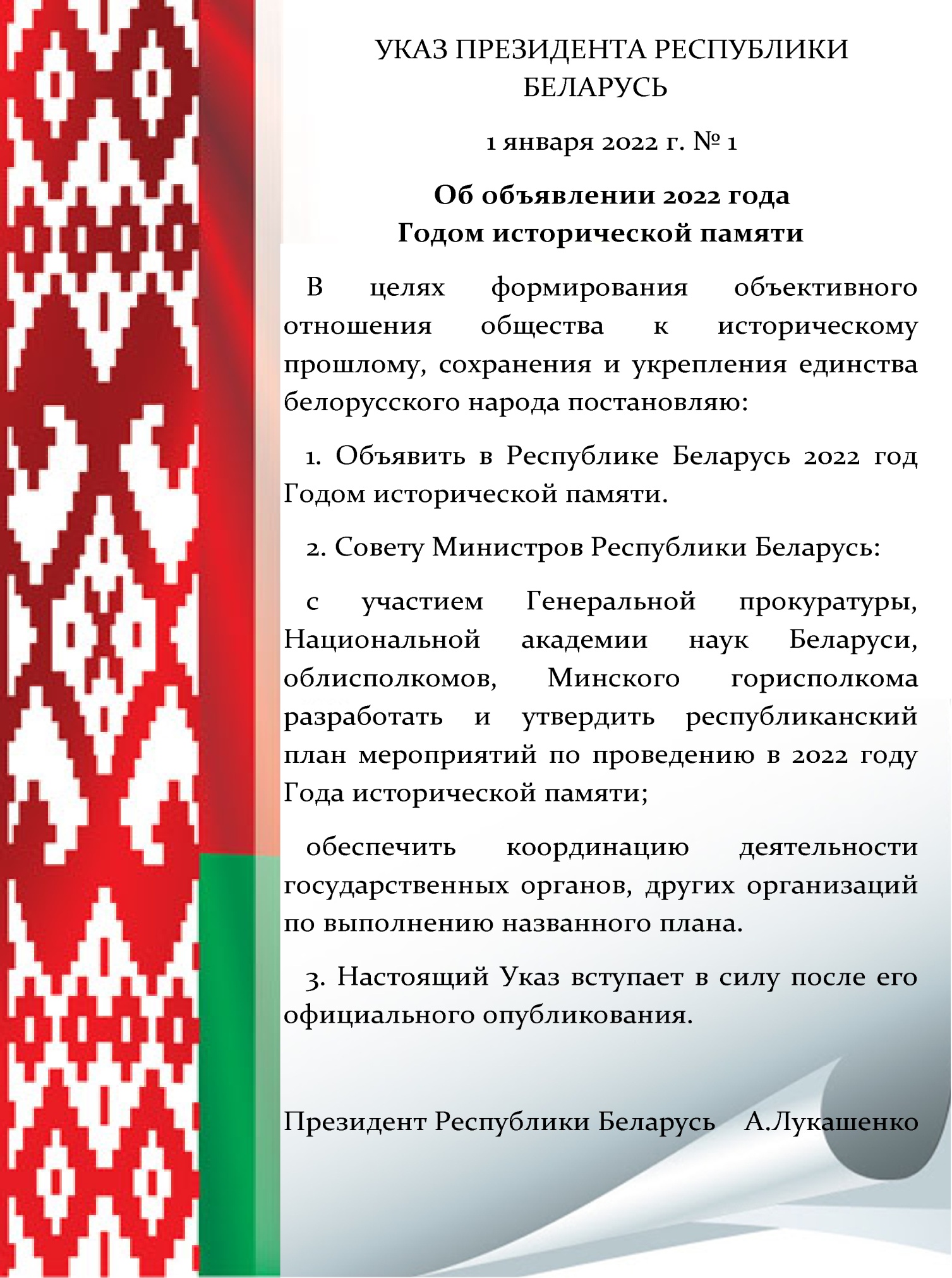                                                                                                    ПРИЛОЖЕНИЕБ.Пословицы, созданные в годы  Великой Отечественной войны:1.Пословицы об отношении народа к предательству (26)Мы горели, а предатели штаны грели.Стыд и срам, кто ушел к врагам.Родину предать — негодяем стать.В колхозе был лентяем, а в войну — полицаем.Лучше стать был лентяем, чем в войну полицаем.Предатель — уродина, его презирает Родина.В бою ничего не пропадет: храбрым – слава, предателям – хула.Для предателя сгори хоть целый свет, лишь бы он был согрет.Змея один раз в год меняет кожу, а предатель - каждый день.Листком стелется, а укусить целится.Предатель за фашистские огрызки продает всех родных и близких.У предателя душа грязная - и мылом не отмоешь.Предатель - подлый урод, предателя ненавидит народ.Предателя-иуду проклинают всюду.Предатель - уродина, его презирает Родина.Кто предателем окажется, от того и мать откажется.Попал предатель в фашистскую стаю: лай не лай, а хвостом виляй.Предатель фашисту пятки лизал, а фашист и спасибо не сказал.У предателя ни Родины, ни друзей.На подлость отважная - шкура продажная.Прислужник фашистского сброда - самый заклятый враг народа.Нет хуже грешников фашистских приспешников.Все они злодеи - фашистские лакеи.Родину предать - негодяем стать.От предателя-иуды одно худо.Предательством счастья не сыщешь.2. Пословицы  о наказании за предательство (28)Каждый имеет право уничтожить предателя.Как предателю хвостом не вилять, а пули не миновать.Предателей не уважать, а в тюрьму сажать.Ошибающихся поправляют, предателей уничтожают.С предателя шкуру спустили и ко дну пустили.Висеть, предатель, тебе на телеграфном столбе.Будет тебе туго, фашистская прислуга.Фашистский холоп получил пулю в лоб.Для продажной псины - кол из осины.Предатель - сам себе убийца.Героям - слава, предателям - смерть.Кто с врагами пьет и гуляет, того и земля не принимает.Предателем стать - жизнь потерять.С фашистами свяжешься - в могиле окажешься.С фашистами пошел - могилу нашел.Бей предателей - фашистских прихлебателей.Предателя в расход - решил народ.Предатель не скроется ни там, ни тут - его всюду ждет суд.И туда верть, и сюда верть, а пришла предателю смерть.Предателя привели на суд: теперь и слезы не спасут.У предателя задрожали коленки, когда его поставили к стенке.Убили фашистского слугу в темном углу.Фашистские наймиты в пух разбиты.С предателя шкуру спустили и ко дну пустили.За измену народу - головой в воду.За то их под суд отдали, что Родину продали.С фашистом ласкаешься - после раскаешься.Кто с фашистом дружит - смерть заслужит.3.Пословицы об отношении партизан к предательству (8)Для партизана нет большей чести, как расстрелять предателя на месте.Предатели не спасутся от гибели, их найдут народные мстители.Партизана к столу всюду, а предателя к столбу.Мы партизанам уже тем поможем, что старосту уничтожим.Предатель фашисту льстит, а партизан мстит.К партизанам доверие, к предателям - презрение.Партизан идет - предателю смерть несет.                                                                                                      ПРИЛОЖЕНИЕ В                    Цитаты из романа В. Бычкова «Везунчик»Понимал, что это война, что это горе, но считал, что это к нему не относится, будут страдать другие, но не он. Твоему сыну повезло с первого дня, должно теперь вести всю жизнь, потому что к его ангелу-хранителю добавился ангел-хранитель и умершего брата. Везунчик ты, мальчик, у тебя сейчас два ангела-хранителя, и они тебя будут охранять всегда, – сказала цыганка, коснувшись рукой головы ребенка.Нет, он сам хочет жить, и твердо знает, что для уважения надо быть сильным, иметь деньги, много денег, нужна власть над другими, чтобы тебя боялись. А будут бояться – будут уважать. Сколько раз он слышал о защите Родины, своей земли, а что толку, если его не будет? Это его деревня, он в ней родился, и он в ней должен прожить долгую богатую, счастливую жизнь. А я не хочу быть бараном, я хочу жить, жить хорошо, богато, как жил мой дед!Только ты меня не пугай – я везунчик, сама знаешь. Повезет и на этот раз, а я хочу жить, ты понимаешь – жить! – сын почти кричал. – Притом, жить хорошо, богато, чтобы уважали, за версту чуяли, что хозяин едет, шапки с головы рвали!Сейчас самое время найти свое место в жизни, да так, чтобы с пользой, с выгодой. Думаю, что найду понимание у новых властей, заживу не тебе чета. Просто казался слабеньким, поддавался тебе, а ты, дурачок, и верил. Мне так легче было среди вас, умных,  Так зачем она тебе, такая страна? Что она тебе хорошего дала, чтобы терять за нее свою жизнь?  До этой долбаной революции мой дед имел землю, сады, завод – ему было чего терять. Но пришли коммунисты и все отняли. Колхозный сад – это наш сад, его посадил мой дед, и земля колхозная – это земля моего деда. Сейчас пришли немцы. Они обещают вернуть землю владельцам. Вот это я понимаю! Вот за это стоит боротьсяДля себя он уже решил, что с помощью немцев он вернет себе и имущество деда, и власть над односельчанами. Запомни – я буду жить так как хочу, и делать, как буду считать нужным. И мне глубоко плевать на твоих Лосевых и им подобным.Ну, ничего, попривыкнут, по имени-отчеству будут называть. Кстати, надо будет поставить себя так, чтобы с первых дней только по имени-отчеству. Нечего распускать, а то потом и на шею сядут, и ноги свесят. Да, не упустить бы колхозный инвентарь, технику, и взять винзавод под особый контроль – как бы чего не растащили, не поломали.Для себя он уже давно решил, что оружие в его руках, если надо, будет применяться по его прямому назначению.Ему льстило, что вот эти люди отныне будут подчиняться ему, Антону Степановичу Щербичу, и он будет волен казнить их или миловать. Это еще больше возвышало его в своих собственных глазах, до слез тешило его самолюбие.Вот скоро начну работу по выявлению красноармейцев, тогда же займусь и ими. Пускай ответят – где их сын, что делает, не замышляет ли чего против законной власти? Я их прижму к ногтю, дай только срок. Они у меня еще покрутятся, как вьюн на сковороде.Я подчиню этот народ себе, уничтожу любого, кто встанет на моем пути, а с большевиками разговор будет один – смерть! И ни какой пощады! Они не щадили мою семью, меня, сестру, лишили нас счастливого детства, отняли у меня то, что принадлежало мне по наследству, а значит – по праву. Такое не прощается!На его столе лежало несколько списков, составленным Антоном, в которых он самым скрупулезным образом перечислял фамилии семей красноармейцев, еврейских семей, коммунистов, количество скота и птицы по дворам. Отдельно – фамилии молодежи от пятнадцати лет и до двадцати пяти.Его прямо распирало чувство мести после расстрела старого еврея.Я староста, господин староста, я – твой господин!Хотелось быть хозяином, управлять, владеть деревенькой, а оно вон как выходит! Он хорошо знал своих земляков: они не простят ни немцам, ни ему, Антону, всего того, что произошло в последнее времяИ мстить, мстить за несбывшиеся мечты, за унижение, и за свой страх перед смертью! Мстить!Чем меньше врагов, тем крепче сон.Главное – сберечь себя!Выше голову, везунчик! – сам себя подбодрил староста, по-хозяйски окинув свое подворье. – Пусть другие боятся!А успел, к сожалению, очень много: не только руки, но и весь ты в крови.Чем быстрее ты подохнешь, тем больше хорошим людям жизнь сохранится.Уже несколько раз за ним охотились, а он как зверь – нюхом чует, и обходит капканы.А этот гаденыш после себя только трупы и оставляет. Но ни куда он не денется: сколько веревочке не виться, а все равно захлестнется она петелькой на его шее. Его ж так и зовут в Борках – изверг. Все больше и больше вживался в новый образ, в новую жизнь. Уже легко и непринужденно отзывался теперешними именем и фамилией, оборачивался на новое имя. Хотелось богатства, власти над людьми, а оказалось, что жизнь-то дороже. Да, дороже всего. И вот сейчас надо делать так, чтобы сохранить ее, и, притом, как можно на больший срок. Конечно, хочется жить и жить неплохо, хорошо, чтобы и крыша над головой, и чтобы стол ломился, и за душой копейка должна быть. Но, главное, не бояться за жизнь, не дрожать за нее. Скольких сам лично отправил на тот свет? Дай Бог памяти – тетка Соня Дроздова, Маша Маслова, Вернер, женщина с девочкой вначале войны, потом еще и еще, не считая убитых в бою, казненных, сожженных в огне, дядя Кирюша Прибытков, дядя Гриша Скворцов, командир роты Белов. О, Господи! Неужели это он, Антон Щербич?Сошедшая с ума мама, проклятие земляков, предал друга детства. О, Господи!Антон обхватил голову руками, завыл, застонал, раскачиваясь из стороны в сторону. Но казнить себя долго не мог. Не побоялся испачкать светлые брюки, встал на колени, пригоршней зачерпнул воды с родника. Сидел, отдыхал, обводя вокруг влажными от слез глазами… Надел очки, долго бродил средь могилок, вычитывая имена на крестах. Задержался у могилки с табличкой на кресте "Щербич ЕлизоветаПе..", отчество и даты были стерты временем. Поднял голову верх. Из глаз бежали слезы, терялись в усах, бороде. А он не вытирал их, так и стоял, плакал, опершись на трость...Шляпу держал подмышкой, и легкий ветерок шевелил волосы.Зачем-то погладил надгробную плиту на могиле Лосева Леонида Михайловича. С небольшого обелиска смотрело до боли знакомое лицо.Что-то шевельнулось в груди, подступило к горлу, перехватило дыхание, закружилась голова. Иголки вонзились в сердце, пронзая насквозь. Еще успел выйти из кладбища, но до машины дойти не смог. Резкая боль в груди завладела всем организмом, погасила сознание. Ноги подкосились, шляпа откатилась в сторону. Рухнул на землю, неестественно подвернув руку. И застыл.Таксист подбежал, повернул лицом вверх безжизненное тело, убедился, что этот загадочный пассажир мертв, воровато огляделся вокруг. Достал из кармана бумажник, дрожащими руками вынул деньги, судорожно зажал их в потной ладони, документы положил обратно. Вернулся к машине, взял с заднего сиденья портфель пассажира, поковырялся в нем, бросил туда же, и уже через минуту светлая "Волга" скрылась за клубами пыли.Одинокий ворон долго кружил над кладбищем, зорко следил за лежащим на земле человеком. Давно уже он не пробовал падали, все больше питался по помойкам да свалкам. А тут такой случай! Сел на вершину березы, сторожил свою добычу остаток дня и всю ночь. Утром опять взмыл вверх, проверил, все ли осталось по-прежнему?Человек не подавал признаков жизни, продолжал лежать неподвижно, только лицо его немножко посинело и распухло от жары за долгий летний солнечный день, да и ночь не принесла прохлады. Ворон по спирали спускался всё ниже и ниже, всё уже сжимая круги. Сразу не осмелился сесть на труп, взмыл в небо, еще раз окинул окрестность, еще раз убедился, что никакой опасности нет. Он боялся людей до сих пор, сторонился их. А этот казался безопасным. Зов предков вел птицу к падали.Вот, наконец, лапы коснулись земли чуть в стороне от трупа. Мелкими шажками, скачками, бочком приближался к добыче, крылья не складывал на спине, держал их на весу чуть распущенными, готовый в любой момент отскочить, взмыть вверх.Нет, человек лежал без движений. Ворон осмелел, и еще ближе подошел к трупу. Обилие черных мух на лице добычи не оставляли никаких сомнений, и птица села ей на плечо.Ворон огляделся вокруг, еще раз взмахнул крыльями, но не улетел, а сместился на грудь человеку, окинул падаль зорким взором, выбирал место для первого удара клювом. Остекленевшие глаза манили, притягивали стервятника, обещали сытный завтрак. Победно каркнув, не стал дальше тянуть время, приступил к трапезе.